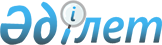 Об отчуждении стратегических объектовПостановление Правительства Республики Казахстан от 3 октября 2019 года № 733
      В соответствии с пунктом 3 статьи 193-1 Гражданского кодекса Республики Казахстан (Общая часть) от 27 декабря 1994 года Правительство Республики Казахстан ПОСТАНОВЛЯЕТ:
      1. Разрешить акционерному обществу "Национальная компания "КазМунайГаз" совершить сделку по отчуждению магистральных газопроводов "Средняя Азия – Центр", "Макат – Северный Кавказ", "Окарем – Бейнеу", "Оренбург – Новопсков" (участки 316 км и 63 км по территории Западно-Казахстанской области), "Союз" (участки 316 км и 63 км по территории Западно-Казахстанской области), "Бухара – Урал", "Карталы – Рудный – Костанай", "Газли – Шымкент", "Бухарский газоносный район – Ташкент – Бишкек – Алматы", "Жанажол – Актобе" (на участке 0-132 км) в пользу акционерного общества "Интергаз Центральная Азия".
      2. Разрешить акционерному обществу "Интергаз Центральная Азия" совершить сделку по отчуждению привилегированных акций в количестве 41481470 (сорок один миллион четыреста восемьдесят одна тысяча четыреста семьдесят) штук по цене размещения 5000 (пять тысяч) тенге на общую сумму 207407350000 (двести семь миллиардов четыреста семь миллионов триста пятьдесят тысяч) тенге в пользу акционерного общества "Национальная компания "КазМунайГаз".
      3. Настоящее постановление вводится в действие со дня его подписания.
					© 2012. РГП на ПХВ «Институт законодательства и правовой информации Республики Казахстан» Министерства юстиции Республики Казахстан
				
      Премьер-Министр
Республики Казахстан 

А. Мамин
